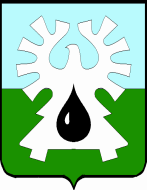 МУНИЦИПАЛЬНОЕ ОБРАЗОВАНИЕ ГОРОД УРАЙХанты-Мансийский автономный округ-ЮграАДМИНИСТРАЦИЯ ГОРОДА УРАЙПОСТАНОВЛЕНИЕО порядке разработки, корректировки и совершенствования электронного Паспорта территории, сбора и обмена необходимой информациейВ соответствии с Федеральным законом от 21.12.1994 №68-ФЗ «О защите населения и территорий от чрезвычайных ситуаций природного и техногенного характера», руководствуясь Постановлением Правительства Российской Федерации от 24.03.1997 №334 «О Порядке сбора и обмена в Российской Федерации информацией в области защиты населения и территорий от чрезвычайных ситуаций природного и техногенного характера», методическими рекомендациями по порядку разработки, проверки, оценки и корректировки электронных паспортов территорий (объектов), утвержденными Министерством Российской Федерации по делам гражданской обороны, чрезвычайным ситуациям и ликвидации последствий стихийных бедствий России 15.06.2016 №2-4-71-40, в целях успешного решения задач в области предупреждения и ликвидации чрезвычайных ситуаций на территории города Урай и обеспечения информационными ресурсами органов управления, сил и средств Урайского городского звена территориальной подсистемы единой государственной системы предупреждения и ликвидации чрезвычайных ситуаций:1. Создать межведомственную рабочую группу по разработке, корректировке и совершенствованию электронного Паспорта территории в составе согласно приложению 1 к настоящему постановлению.2. Утвердить Положение о межведомственной рабочей группе по разработке, корректировке и совершенствованию электронного Паспорта территории согласно приложению 2 к настоящему постановлению.3. Утвердить Порядок разработки, организации сбора, обмена и предоставления информации в целях корректировки, применения и совершенствования электронного Паспорта территории согласно приложению 3 к настоящему постановлению.4. Утвердить Реестр организаций, разрабатывающих электронные Паспорта объектов (далее -  Реестр), согласно приложению 4 к настоящему постановлению.5. Ответственным за организацию работы с электронным Паспортом территории, является начальник отдела гражданской защиты населения администрации города Урай.6. Рекомендовать руководителям организаций, независимо от ведомственной принадлежности, организационно-правовой формы и формы собственности, включенных в Реестр, назначить ответственных за организацию разработки, корректировки, совершенствования электронного Паспорта объекта и предоставление в муниципальное казенное учреждение «Единая дежурно-диспетчерская служба города Урай» (далее - ЕДДС) необходимой информации для срочных корректировок и внесения в электронный Паспорт территории дополнительной оперативной и плановой информации в области предупреждения и ликвидации чрезвычайных ситуаций (далее – ЧС).7. Опубликовать постановление в газете «Знамя» и разместить на официальном сайте органов местного самоуправления города Урай в информационно-телекоммуникационной сети «Интернет».8. Настоящее постановление вступает в силу после его официального опубликования.9. Контроль за выполнением постановления возложить на заместителя главы города Урай И.А.Козлова.Глава города Урай 						                                А.В.ИвановПриложение 1 к постановлению                                                                                                         администрации города Урайот «___» ___________ № ______СОСТАВмежведомственной рабочей группы по разработке, корректировке и совершенствованию электронного Паспорта территорииЗаместитель главы города Урай, курирующий направления жилищно-коммунального, дорожного хозяйства и транспорта, гражданской защиты населения, руководитель межведомственной рабочей группы.Начальник отдела гражданской защиты населения администрации города Урай, заместитель руководителя межведомственной рабочей группы;Начальник ЕДДС, заместитель руководителя межведомственной рабочей группы;Заместитель начальника ЕДДС, секретарь межведомственной рабочей группы.Члены межведомственной рабочей группы:Начальник Управления по информационным ресурсам и защите информации администрации города Урай;Начальник отдела содействия малому и среднему предпринимательству администрации города Урай;Начальник отдела дорожного хозяйства и транспорта администрации города Урай; Начальник муниципального казенного учреждения «Управление жилищно-коммунального хозяйства города Урай»;Начальник управления образования администрации города Урай;Начальник управления по культуре и молодежной политике администрации города Урай;Начальник управления по физической культуре, спорту и туризму администрации города Урай;Начальник муниципального казенного учреждения «Управление градостроительства, землепользования и природопользования города Урай»;Главный инженер филиала «Урайское управление магистральных нефтепроводов» акционерного общества «Транснефть – Сибирь» (по согласованию);Заместитель начальника Федерального государственного казенного учреждения «9 отряд Федеральной противопожарной службы по Ханты-Мансийскому автономному округу - Югре» (по согласованию);Начальник отдела Министерства внутренних дел России по городу Урай (по согласованию);	Главный врач бюджетного учреждения Ханты-Мансийского автономного округа-Югры «Урайская городская клиническая больница» (по согласованию).                                                                                   Приложение 2 к постановлению                                                                              администрации города Урайот «___» _________________ № ___ПОЛОЖЕНИЕо межведомственной рабочей группе по разработке, корректировке и совершенствованию электронного Паспорта территорииI. Общие положения1.1. Межведомственная рабочая группа по разработке, корректировке и совершенствованию электронного Паспорта территории (далее - рабочая группа) создается в целях реализации положений Федерального закона от 21.12.1994 №68-ФЗ «О защите населения и территорий от чрезвычайных ситуаций природного и техногенного характера», Постановления Правительства Российской Федерации от 24.03.1997 №334 «О Порядке сбора и обмена в Российской Федерации информацией в области защиты населения и территорий от чрезвычайных ситуаций природного и техногенного характера», в соответствии с методическими рекомендациями по порядку разработки, проверки, оценки и корректировки электронных паспортов территорий (объектов), утвержденными Министерством Российской Федерации по делам гражданской обороны, чрезвычайным ситуациям и ликвидации последствий стихийных бедствий России 15.06.2016 №2-4-71-40, с учетом действующих регламентов взаимодействия органов, ведомств и служб в сфере предупреждения и ликвидации ЧС.1.2. В своей деятельности рабочая группа руководствуется действующим законодательством Российской Федерации, Ханты-Мансийского автономного округа - Югры, а также настоящим Положением.1.3. Рабочая группа осуществляет свою деятельность во взаимодействии с территориальными федеральными органами исполнительной власти, государственными органами исполнительной власти Ханты-Мансийского автономного округа - Югры, предприятиями, учреждениями и организациями всех форм собственности, расположенными на территории города Урай.1.4. Состав рабочей группы утверждается постановлением администрации города Урай.II. Задачи рабочей группы2.1. Основными задачами рабочей группы по организации работы с электронным Паспортом территории (далее – Паспорт) являются:1) решение вопросов, касающихся разработки, корректировки и совершенствования Паспорта, а также сбора и обмена необходимой информацией;2) координация деятельности по вопросам представления в ЕДДС информации, необходимой для разработки, практического применения, корректировки и совершенствования Паспорта;3) обеспечение согласованности действий, организации работы по сбору и обмену необходимой информацией, а также определения единых подходов реализации (практического применения) Паспорта, его корректировки и дальнейшего совершенствования.III. Функции рабочей группы3.1. Функциями рабочей группы являются:1) рассмотрение в пределах своей компетенции вопросов разработки, корректировки и совершенствования Паспорта, а также сбора и обмена необходимой информацией;2) внесение в установленном порядке председателю Комиссии по предупреждению и ликвидации ЧС  и обеспечению пожарной безопасности муниципального образования городского округа город Урай (далее – КЧС и ОПБ города Урай) предложений по вопросам сбора и обмена необходимой информацией, а также определения единых подходов в целях реализации (практического применения) Паспорта, его корректировки и дальнейшего совершенствования;3) подготовка и рассмотрение два раза в год анализа состояния Паспорта, представление анализа на заседание КЧС и ОПБ город Урай, для рассмотрения тематического вопроса «Совершенствование работы с Паспортом и актуализации сведений, содержащихся в нем».IV. Права рабочей группы4.1. Рабочая группа в пределах своей компетенции имеет право:1) запрашивать в установленном порядке у территориальных органов федеральных органов исполнительной власти, органов исполнительной власти Ханты-Мансийского автономного округа - Югры, предприятий, учреждений и организаций, расположенных на территории города Урай необходимые материалы и информацию;2) заслушивать в установленном порядке на своих заседаниях руководителей и представителей, предприятий, учреждений и организаций, расположенных на территории города Урай по вопросам разработки, корректировки и совершенствования Паспорта, а также сбора и обмена необходимой информацией;3) привлекать для участия в своей работе представителей территориальных органов федеральных органов исполнительной власти, органов исполнительной власти Ханты-Мансийского автономного округа - Югры, предприятий, учреждений и организаций, расположенных на территории города Урай по согласованию с их руководителями.V. Порядок организации деятельности рабочей группы5.1. Рабочая группа осуществляет свою деятельность в соответствии с планом работы на текущий год, принимаемым на заседании рабочей группы и утверждаемым ее руководителем.5.2. Заседания рабочей группы проводятся по мере необходимости, по решению руководителя рабочей группы, но не реже двух раз в год.5.3. Заседание рабочей группы проводит ее руководитель или по его поручению его заместитель.5.4. На заседания рабочей группы могут приглашаться руководители, специалисты организаций, предприятий, осуществляющих деятельность в сфере разработки, корректировки и совершенствования Паспорта, а также сбора и обмена необходимой информацией.5.5. Заседание рабочей группы считается правомочным, если на нем присутствуют не менее половины ее членов. Решение рабочей группы принимается по результатам голосования, если за него  проголосовало большинство членов рабочей группы. При равенстве голосов решающий голос имеет председательствующий на заседании.5.6. Решения рабочей группы оформляются протоколом, который подписывает руководитель рабочей группы, а в его отсутствие заместитель руководителя рабочей группы.5.7. Организационное обеспечение деятельности рабочей группы, ведение протокола заседания и осуществление контроля исполнения принимаемых решений осуществляет ЕДДС.                                                                                   Приложение 3 к постановлению                                                                              администрации города Урайот «___» _________________ № ___ПОРЯДОК разработки, организации сбора, обмена и предоставления информации в целях корректировки, применения и совершенствования электронного Паспорта территории 1. Организация и выполнение работ по разработке, корректировке, совершенствованию электронного Паспорта территории (далее – Паспорт) в суточном режиме возлагается на ЕДДС.2. ЕДДС имеет право запрашивать необходимую информацию от организаций, ответственных лиц, назначенных по данному вопросу, для срочных корректировок и внесения в Паспорт дополнительной оперативной и плановой информации в области предупреждения и ликвидации ЧС.3. По срокам предоставления информация делится на три вида:1) «Срочная» – по запросу сотрудников ЕДДС, по средствам телефонной связи, предоставляется незамедлительно;2) «Оперативная» - по запросу сотрудников ЕДДС, по средствам телефонной связи и электронной почте (с уведомлением по телефону), предоставляется в течение суток;3) «Плановая» - по запросу сотрудников ЕДДС, по средствам телефонной связи и электронной почте (с уведомлением по телефону), предоставляется в течение трех суток.Запрос необходимой информации сотрудниками ЕДДС осуществляется в устной форме (по средствам телефонной связи), по прилагаемым формам (электронной почтой).4. ЕДДС на основании представляемой информации создает базу данных организаций, разрабатывающих электронные Паспорта объектов. По согласованию с главным управлением Министерства Российской Федерации по делам гражданской обороны, чрезвычайным ситуациям и ликвидации последствий стихийных бедствий (далее – МЧС) России по Ханты-Мансийскому автономному округу – Югре базы данных организаций, находящихся на территории города Урай, включаются в План действий по предупреждению и ликвидации чрезвычайных ситуаций города Урай.5. Непосредственное представление информации в Центр управления в кризисных ситуациях главного управления МЧС России по Ханты-Мансийскому автономному округу – Югре (далее – ЦУКС), в том числе оперативных сведений о прогнозируемых и (или) возникших ЧС и их последствиях, сведениях о силах и средствах формирований постоянной готовности единой государственной системы предупреждения и ликвидации чрезвычайных ситуаций, привлекаемых для предупреждения и ликвидации ЧС, а также информации, необходимой для заблаговременного планирования мероприятий по предупреждению и ликвидации ЧС, в суточном режиме возлагается на ЕДДС.6. Разработка Паспорта ведется поэтапно.1)  Разработка, корректировка и дальнейшее совершенствование Паспорта состоит из трех этапов:       1 этап – определение исходных данных;       2 этап – разработка Паспорта;       3 этап – реализация (практическое применение в работе) Паспорта, его корректировка и дальнейшее совершенствование.а) В ходе первого этапа: - осуществляется сбор необходимых сведений; - разрабатывается общая информация; - определяются возможные опасности для территории муниципального образования; - разрабатываются основные разделы Паспорта по рискам возможных ЧС; По окончанию разработки Паспорта проводится оценка защищенности территории и населения, исходя из рисков возникновения ЧС, в том числе проводится оценка возможных последствий ЧС и состояния работ по предупреждению ЧС. 	Оценка защищенности заключается в решении двух задач: - определение вероятности (частоты) возникновения события, инициирующего возникновение поражающих факторов (источник ЧС), которая определяется статистическим путем; - определение вероятности поражения человека при условии формирования заданных полей поражающих факторов, для решения которой проводится расчет индивидуального риска при различных видах ЧС и происшествий для определенных административно-территориальных образований. б) В ходе второго этапа проводится оценка Паспорта.     Срок разработки Паспорта, с учётом определения исходных данных, составляет, не более  тридцати календарных дней. в) На третьем этапе производится реализация Паспорта в ЕДДС. В рамках данного этапа Паспорт размещается на сервере ЦУКС, готовый к применению в работе при реагировании ЕДДС на ЧС (аварию, происшествие).7. Актуальная версия Паспорта хранится на автоматизированном рабочем месте оперативного дежурного ЕДДС и на ftp- сервере ЦУКС. Копия Паспорта хранится на отдельном электронном носителе оперативно-дежурной смены ЕДДС. 8. Проверка и корректировка Паспорта проводится в ходе:1) комплексных и ежедневных тренировок (осуществляется проверка разделов Паспорта, соответствующих тематике проводимых учений); 2) получения сведений о неблагоприятном прогнозе возникновения чрезвычайных ситуаций (осуществляется проверка соответствующих разделов Паспорта исходя из вида прогнозируемой чрезвычайной ситуации); 3) прогнозирования, предупреждении, ликвидации чрезвычайных ситуаций и происшествий (осуществляется проверка соответствующих разделов Паспорта); 4) плановой проверки (осуществляется проверка всех или отдельных разделов Паспорта с целью контроля пригодности к работе); 5) повторной проверки в соответствии со сроками, определенными на устранение ранее выявленных недостатков в ведомости контроля устранения недостатков;    Проверка Паспорта осуществляется специалистами подразделения ЦУКС, выполняющими задачи оперативного реагирования, мониторинга и прогнозирования ЧС.Рекомендуемые сроки устранения недостатков при плановой проверке Паспорта – до десяти дней. Срочное устранение недостатков проводится в срок от трех часов до пяти суток.     9. Периодичность корректировки Паспорта осуществлять с учетом цикличности рисков, характерных для муниципального образования, но не реже одного раза в квартал.                                                                                   Приложение 4 к постановлению                                                                              администрации города Урайот «___» _________________ № ___РЕЕСТРорганизаций разрабатывающих электронные Паспорта объектовМуниципальное бюджетное общеобразовательное учреждение гимназия имени Анатолия Иосифовича Яковлева. Муниципальное бюджетное общеобразовательное учреждение средняя общеобразовательная школа № 2.Муниципальное бюджетное общеобразовательное учреждение средняя общеобразовательная школа № 4.Муниципальное бюджетное образовательное учреждение средняя общеобразовательная школа № 5.Муниципальное бюджетное общеобразовательное учреждение средняя общеобразовательная школа  с углубленным изучением отдельных предметов № 6.Муниципальное бюджетное общеобразовательное учреждение средняя общеобразовательная школа № 12.Казенное общеобразовательное учреждение Ханты-Мансийского автономного округа - Югры «Урайская школа для обучающихся с ограниченными возможностями здоровья».Казенное общеобразовательное учреждение Ханты-Мансийского автономного округа - Югры «Урайская школа-интернат для обучающихся с ограниченными возможностями здоровья».Бюджетное учреждение  профессионального образования Ханты Мансийского автономного округа - Югры «Урайский политехнический колледж».Муниципальное бюджетное учреждение дополнительного образования «Центр дополнительного образования».Муниципальное  бюджетное дошкольное образовательное учреждение «Детский сад  № 6 «Дюймовочка».Муниципальное бюджетное дошкольное образовательное учреждение «Детский сад  № 7 «Антошка».Муниципальное бюджетное дошкольное образовательное учреждение «Детский сад  № 8 «Умка».Муниципальное бюджетное дошкольное образовательное учреждение «Детский сад № 10 «Снежинка».Муниципальное бюджетное дошкольное образовательное учреждение «Детский сад № 12».Муниципальное бюджетное дошкольное образовательное учреждение «Детский сад № 14».Муниципальное бюджетное дошкольное образовательное учреждение «Детский сад компенсирующей направленности  № 16 «Золотой ключик».Муниципальное бюджетное дошкольное образовательное учреждение  «Детский сад  № 19 «Радость».Муниципальное бюджетное дошкольное образовательное учреждение «Детский сад  № 21».Муниципальное бюджетное учреждение дополнительного образования «Детско-юношеская спортивная школа «Звезды Югры».Муниципальное бюджетное  учреждение дополнительного образования  «Детско-юношеская спортивная школа «Старт».Профессиональное образовательное учреждение  «Челябинский юридический колледж» филиал в городе Урай.Муниципальное бюджетное  учреждение дополнительного образования  «Детская школа искусств №1».Муниципальное бюджетное  учреждение дополнительного образования  «Детская школа искусств №2».Общество с ограниченной ответственностью «Урайнефтегеофизика».Акционерное общество «Шаимгаз».Акционерное общество «Урайтеплоэнергия».Открытое акционерное общество «Аэропорт Урай».от№